КАРАР                                                                                 ПОСТАНОВЛЕНИЕ 15 март 2019 йыл                                № 14                     15 марта 2019 годаО создании межведомственной (территориальной) рабочей группыпо социальному сопровождению семей    сельского поселения Кшлау-Елгинский сельсовет муниципального района Аскинский район Республики Башкортостан        В соответствии  с Постановлением Правительства Республики Башкортостан от 30 ноября 2018 года № 583  «Об утверждении Порядка организации социального сопровождения семей в Республике Башкортостан», на основании Протокола совещания с главами (заместителями глав) администраций муниципальных районов и городских округов Республики Башкортостан от 27.02.2019г., решением Координационного (межведомственного) совета  Администрации МР Аскинский район Республики Башкортостан № 2 от 15 марта 2019 года, а также в целях повышения  эффективности межведомственного взаимодействия по профилактике семейного неблагополучия,  Администрация  сельского поселения Кшлау-Елгинский сельсовет МР Аскинский район постановляет:1. Создать межведомственную (территориальную) рабочую группу по социальному сопровождению семей (далее - рабочая группа) в   сельском поселении Кшлау-Елгинский сельсовет муниципального района Аскинский район Республики Башкортостан и утвердить ее состав согласно приложению.2. Рабочей межведомственной (территориальной) группе осуществлять еженедельный мониторинг выявления семейного неблагополучия. По результатам мониторинга направлять информацию в отделение в Аскинском   районе ГБУ РБ Северного межрайонного центра «Семья» не позднее 15 числа каждого месяца.3. Контроль за выполнением постановления оставляю за собой.4. Опубликовать данное постановление путем размещения на официальном сайте в сети Интернет.Глава сельского поселения Кшлау-Елгинский сельсоветМР Аскинский   район РБ                                         И.Х.ГатинПриложение к постановлению администрации сельского поселения Кшлау-Елгинский сельсовет от «15» марта 2019г. №14СОСТАВмежведомственной (территориальной) рабочей группы по социальному сопровождению семей    сельского поселения Кшлау-Елгинский сельсовет муниципального района Аскинский район Республики БашкортостанГатин Ильфат Халфатович – глава сельского поселения Кшлау-Елгиснкий сельсовет  муниципального района Аскинский район Республики Башкортостан  -  руководитель рабочей группы.Зарипова Эльвира Ильшатовна – управляющий делами   администрации сельского поселения Кшлау-Елгинский сельсовет муниципального района Аскинский район Республики Башкортостан – секретарь рабочей группы.Члены группы:1.Гайсина Гульшат Ягафаровна – заведующий отделением в Аскинском районе  ГБУ РБ Северный межрайонный центр «Семья»  2.Галина Галия Ахразиевна – председатель женсовета д. Кшлау-Елга3.Хасанова Алсу Катифьяновна- председатель женсовета д. Новые Казанчи4.Закирова Алия Равиловна- председатель женсовета д. Базанчатово5.Галина Назиря Кашафовна- председатель женсовета д. Улу-Елга6.Гаффаров Ирек Фагимьянович -  Староста деревни Базанчатово7.Сафин Рафис Ваисович- Староста деревни Кшлау-Елга8.Юсупова Ильвера Тагировна- Староста деревни Новые Казанчи9.Хасбиев Азамат Тимерханович- Староста деревни Улу-Елга10.Саттаров Ильшат Вильсорович- имам мечети11.Султаншин Алик Маснавиевич- фельдшер ФАП деревни Базанчатово12.Ахметова Оксана Фаизовна- фельдшер ФАП деревни Кшлау-Елга13.Нурмухаметов Вадим Нафикович- фельдшер ФАП деревни Новые Казанчи14.Шавалиев Амин Анварович- директор МБОУ СОШ д. Кшлау-Елга15.Хусаинов Булат Ахматнурович- директор МБОУ ООШ д. Новые Казанчи16.Динмухаметова Ралия Гарифулловна- заведующий детским садом д. Кшлау-Елга17.Хасанова Ильмира Катифьяновна- заведущий детсим садом д. Новые Казанчи18.Фатхиева Олеся Ахнафовна - методист СДК д. Базанчатово19.Гатин Радик Халфатович- методист СДК  д.Кшлау-Елга20.Заманова Рида Зульфатовна- методист СДК д.Новые Казанчи21.Хасбиев Азамат Тимерханович- методист сельского клуба д. Улу-Елга22.Хасанов Флорид Маратович - участковый уполномоченный полиции ОМВД России по Аскинскому районуБАШҠОРТОСТАН РЕСПУБЛИКАҺЫАСҠЫН  РАЙОНЫ   МУНИЦИПАЛЬ РАЙОНЫНЫҢҠЫШЛАУЙЫЛҒА АУЫЛ  СОВЕТЫ АУЫЛ  БИЛӘМӘҺЕ ХӘКИМИӘТЕ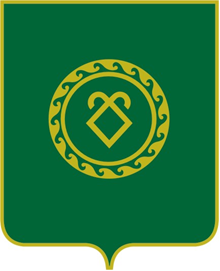 АДМИНИСТРАЦИЯСЕЛЬСКОГО ПОСЕЛЕНИЯКШЛАУ-ЕЛГИНСКИЙ СЕЛЬСОВЕТМУНИЦИПАЛЬНОГО РАЙОНААСКИНСКИЙ РАЙОНРЕСПУБЛИКИ БАШКОРТОСТАН